（様式３）令和　　年　　月　　日社会福祉法人下関市社会福祉協議会長　様地区社協名（　        　　地区社会福祉協議会 ）代表者名　  　　　　　　 　　　　　　　　　　印　　　　　　　　　　　　　　　　　　　　　　　〒     　 - 　　　　　　　　　　　　　　　　  住　　所       　　　 　　             　   電　　話　（　    　）                 　　　　「地域歳末たすけあい助成事業」実績報告書　令和　　年度 「地域歳末たすけあい助成事業」を完了したので、下記のとおり関係書類を添えて報告いたします。記１．申請内容※（A）≦（B）を確認してください。３．添付書類一覧（１）実績報告書（別添３）　※事業ごとに（添付３-①）、（添付３-②）、（添付３-③）（２）収支決算書（別添４）　※事業ごとに（添付４-①）、（添付４-②）、（添付４-③）（３）活動状況の写真（４）前各号に掲げるもののほか、会長が必要と認める書類（別添３－①）地域歳末たすけあい助成事業　実績報告書歳末見守りネットワーク事業※実施年月日、実施場所、参加者（対象者）数、実施日程などを記入してください。※事業の実施状況がわかるもの（成果物、写真、チラシ等）を添付してください。（別添３－②）地域歳末たすけあい助成事業　実績報告書②　年末年始つながり居場所づくり事業※実施年月日、実施場所、参加者（対象者）数、実施日程などを記入してください。※事業の実施状況がわかるもの（成果物、写真、チラシ等）を添付してください。（別添３－③）地域歳末たすけあい助成事業　実績報告書③　年越しお助け隊（サポート隊）事業※実施年月日、実施場所、参加者（対象者）数、実施日程などを記入してください。※事業の実施状況がわかるもの（成果物、写真、チラシ等）を添付してください。（別添４－①）　　　　　　　　　　　　　　　地区社協名（　　　　　　　　　  地区社会福祉協議会　 ）地域歳末たすけあい助成事業　収支決算書　歳末見守りネットワーク事業（収入）　　　　　　　　　　　　　　　　　　　　　　　　　　　　　　　　（単位：円）（支出）　　　　　　　　　　　　　　　　　　　　　　　　　　　　　　　　（単位：円）（別添４－②）　　　　　　　　　　　　　　　地区社協名（　　　　　　　　　  地区社会福祉協議会　 ）地域歳末たすけあい助成事業　収支決算書　②　年末年始つながり居場所づくり事業（収入）　　　　　　　　　　　　　　　　　　　　　　　　　　　　　　　　（単位：円）（支出）　　　　　　　　　　　　　　　　　　　　　　　　　　　　　　　　（単位：円）（別添４－③）　　　　　　　　　　　　　　　地区社協名（　　　　　　　　　  地区社会福祉協議会　 ）地域歳末たすけあい助成事業　収支決算書③　年越しお助け隊（サポート隊）事業（収入）　　　　　　　　　　　　　　　　　　　　　　　　　　　　　　　　（単位：円）（支出）　　　　　　　　　　　　　　　　　　　　　　　　　　　　　　　　（単位：円）実施事業名決定金額歳末見守りネットワーク事業　　　円年末年始つながり居場所づくり事業　円年越しお助け隊（サポート隊）事業円申請額合計（A）円令和　　年度 　助成基準額（上限額）（B）　　　円地区社協名　地区社協名　[ 　　         　　　　  地区社会福祉協議会　]代表者（会長名）氏名代表者（会長名）住所代表者（会長名）電話　（FAX）担当者氏名　                        　　　　 （役職等）担当者住所担当者電話　                              　　（FAX）実施事業名実施事業名目 的対象者実施内容（※）ありがとうメッセージ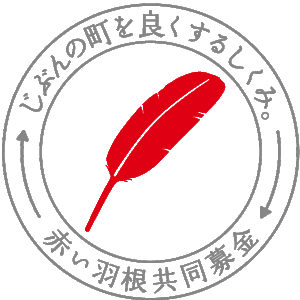 ※この助成金の財源は「歳末たすけあい募金」です。募金にご協力いただいた市民のみなさまに感謝のメッセージをお願いします。※この助成金の財源は「歳末たすけあい募金」です。募金にご協力いただいた市民のみなさまに感謝のメッセージをお願いします。地区社協名　地区社協名　[ 　　    　　　 　　　　 地区社会福祉協議会　]代表者（会長名）氏名代表者（会長名）住所代表者（会長名）電話　　　　　　　　　　　　　　　　　（FAX）担当者氏名　　　　 　　　　　　　　　　　　（役職等）担当者住所担当者電話　　　　　　　　　　　　　　　　　（FAX）実施事業名実施事業名目 的対象者実施内容（※）ありがとうメッセージ※この助成金の財源は「歳末たすけあい募金」です。募金にご協力いただいた市民のみなさまに感謝のメッセージをお願いします。※この助成金の財源は「歳末たすけあい募金」です。募金にご協力いただいた市民のみなさまに感謝のメッセージをお願いします。地区社協名　地区社協名　[ 　　　　　　　　　 　 地区社会福祉協議会　]代表者（会長名）氏名代表者（会長名）住所代表者（会長名）電話　　　　　　　　　　　　　　　　（FAX）担当者氏名　　　　　　　　　　　　　　　 （役職等）担当者住所担当者電話　　　　　　　　　　　　　　　　（FAX）実施事業名実施事業名目 的対象者実施内容（※）ありがとうメッセージ※この助成金の財源は「歳末たすけあい募金」です。募金にご協力いただいた市民のみなさまに感謝のメッセージをお願いします。※この助成金の財源は「歳末たすけあい募金」です。募金にご協力いただいた市民のみなさまに感謝のメッセージをお願いします。費目区分決算額詳 細市社協助成金自己資金利用者負担金寄附金雑収入○○収入収入合計費目区分費目区分決算額詳 細会議費会議費事業費事業費予備費予備費支出合計（＝収入合計）支出合計（＝収入合計）費目区分決算額詳 細市社協助成金自己資金利用者負担金寄附金雑収入○○収入収入合計費目区分費目区分決算額詳 細会議費会議費事業費事業費予備費予備費支出合計（＝収入合計）支出合計（＝収入合計）費目区分決算額詳 細市社協助成金自己資金利用者負担金寄附金雑収入○○収入収入合計費目区分費目区分決算額詳 細会議費会議費事業費事業費予備費予備費支出合計（＝収入合計）支出合計（＝収入合計）